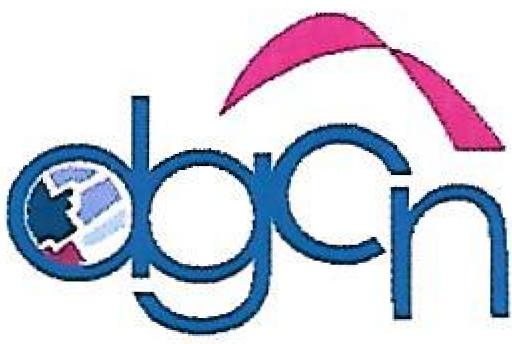 Dirección General del Catastro Nacional 
Oficina de libre acceso a la información 
EstadísticasQuejas, Reclamaciones y sugerencias 
Recibidas a través del 311 
Trimestre OCTUBRE-DICIEMBRE 2018Aprobado por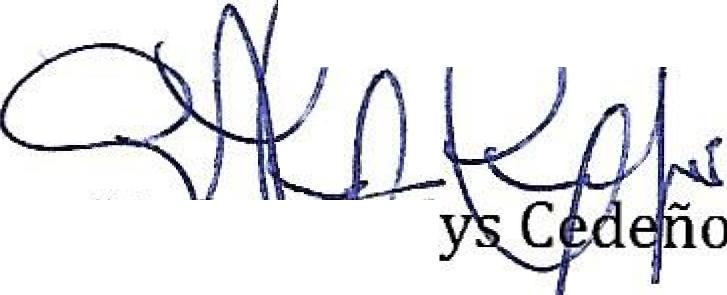 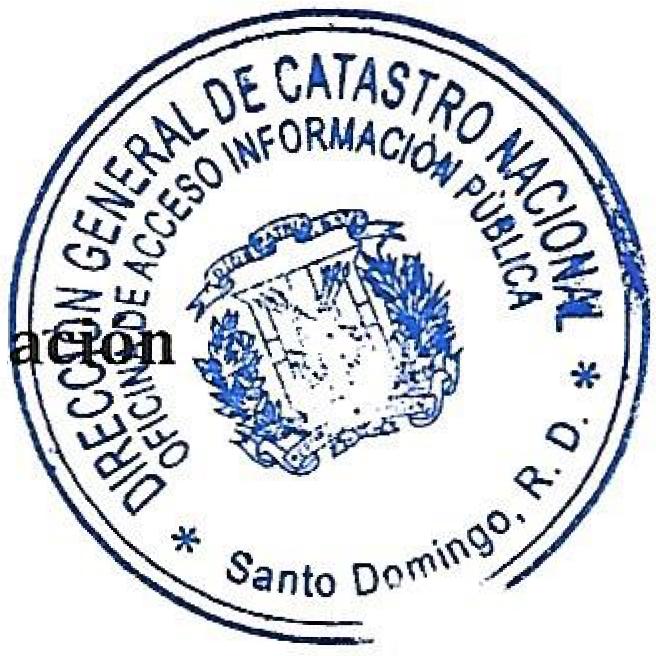 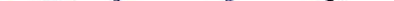 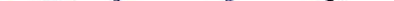 FECHA No. CASO	USUARIO	CONTENIDO ESTADO